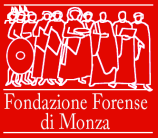 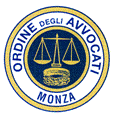 FONDAZIONE FORENSE MONZA			      CAMERA CIVILE MONZA                                               ORDINE DEGLI AVVOCATI MONZACAMERA CIVILE DI MONZAaderente all’Unione Nazionale Camere CiviliCORSOLA VENDITA IMMOBILIARESala Maddalena  -  Via Santa Maddalena, 7 - Monza18 MAGGIO 2012 ore 14.30 - 17.30I moduloLA MEDIAZIONE IMMOBILIARE Prof. Avv. Alessio ZaccariaProfessore ordinario di Diritto civile presso la Facoltà di Giurisprudenza dell’Università di VeronaAvv. Marco Locati Avvocato del foro di MonzaStudio Legale Locati &Partners L’ingresso è aperto a tutti: gratuito per gli iscritti alla Camera Civile di Monza in regola con la quota di iscrizione anno 2012, € 60,00 iva compresa per ciascun modulo per i non iscritti (da pagarsi all’ingresso al convegno). Non è stato richiesto contributo economico all’Ordine degli Avvocati.Il corso è stato accreditato dal Consiglio dell’Ordine degli Avvocati di Monza.La partecipazione dà diritto a 9 crediti formativi (3 crediti per ciascuno modulo). I crediti verranno riconosciuti solo a coloro i quali seguiranno tutto il corso o singoli moduli dello stesso, registrando la propria presenza sia all’inizio sia al termine dell’incontro, con una tolleranza di 15 minuti in entrata e in uscita rispetto agli orari sopra indicati.E’ gradita la prenotazione, per consentire la predisposizione del registro partecipanti. Per prenotazioni utilizzare la piattaforma informatica “Riconosco” accessibile dal sito dell’Ordine degli Avvocati di Monza. 